Сообщение о возможном установлении публичного сервитутаВ соответствии со статьей 39.42 Земельного кодекса Российской Федерации Администрация муниципального образования "Жигаловский район" информирует о возможном установлении публичного сервитута.Цели установления публичного сервитута: размещение объекта электросетевого хозяйства, необходимого для организации электроснабжения населения - линии электропередач «СКТП-10/0,4 кВ №8-596 с ВЛ 0,4 кВ и линейным ответвлением от ВЛ 10 кВ Жигалово- Петрово(ТР 888/19)» .Адрес или иное описание местоположения земельного участка, кадастровый номер участка, в отношении которого испрашивается публичный сервитут: публичный сервитут устанавливается в отношении земельного участка с кадастровым номером 38:03:000000:1896 с местоположением: Иркутская область, муниципальное образование «Жигаловский район», Жигаловское лесничество, Тутурское участковое лесничество, Технический участок № 4 (колхоз имени Куйбышева), защитные леса, квартал 10 (в. 5ч)  и земель, государственная и (или) муниципальная собственность на которые не разграничена с местоположением: Российская Федерация, Иркутская область, Жигаловский район.Заинтересованные лица могут ознакомиться с поступившим ходатайством об установлении публичного сервитута и прилагаемым к нему описанием местоположения границ публичного сервитута, подать заявление об учете прав на земельный участок  в администрации МО "Жигаловский район" по адресу: Иркутская область, п. Жигалово, ул. Советская, 25, каб 1. Срок приема заявлений: в течение 30 календарных дней со дня опубликования настоящего сообщения, с 8:00 до 12-00 и с 13-00 до 17-00 часов (кроме выходных и праздничных дней).Настоящее сообщение подлежит опубликованию в информационном листе «Рудовский вестник», размещению в информационно-телекоммуникационной сети «Интернет» на официальном сайте администрации  Рудовского МО http://rudovskoemo1663 ucoz.ru/, на официальном сайте администрации МО «Жигаловский район» http://zhigalovo.irkobl.ru/Описание местоположения границ публичного сервитута: согласно прилагаемым к настоящему сообщению графическому описанию местоположения границ публичного сервитута и перечню координат характерных точек этих границ.Приложение к Сообщению о возможном установлении публичного сервитутаСхема расположения границ публичного сервитута Местоположение публичного сервитута: Иркутская область, Жигаловский район, Рудовское муниципальное образованиеЦель установления публичного сервитута: размещение линейного объекта «СКТП-10/0,4 кВ №8-596 с ВЛ 0,4 кВ и линейным ответвлением от ВЛ 10 кВ Жигалово- Петрово(ТР 888/19)»	Площадь устанавливаемого публичного сервитута: 31756 кв.мСистема координат:  МСК 38, зона 4Площадь испрашиваемого публичного сервитута -  31756 кв.мПлощадь испрашиваемого публичного сервитута -  31756 кв.мПлощадь испрашиваемого публичного сервитута -  31756 кв.мПлощадь испрашиваемого публичного сервитута на часть земельного участка 38:03:000000:1896 – 7323 кв.мПлощадь испрашиваемого публичного сервитута на часть земельного участка 38:03:000000:1896 – 7323 кв.мПлощадь испрашиваемого публичного сервитута на часть земельного участка 38:03:000000:1896 – 7323 кв.мПлощадь испрашиваемого публичного сервитута на не разграниченных землях – 24433 кв.мПлощадь испрашиваемого публичного сервитута на не разграниченных землях – 24433 кв.мПлощадь испрашиваемого публичного сервитута на не разграниченных землях – 24433 кв.мОбозначение характерных точек границКоординаты, мКоординаты, мОбозначение характерных точек границХУ123н1660787.144194053.08н2660676.594194158.25н3660676.314194157.84н4660664.834194150.90н5660659.364194159.93н6660651.544194151.71н7660757.954194050.48н8661446.334193395.77н9661446.414193395.54н10661685.854193167.75н11661685.984193167.70н12661702.014193152.38н13661710.144193175.01н14661693.104193191.21н15661693.044193191.38н16661459.424193414.57н17661459.044193414.02н18661458.914193414.11н1660787.144194053.08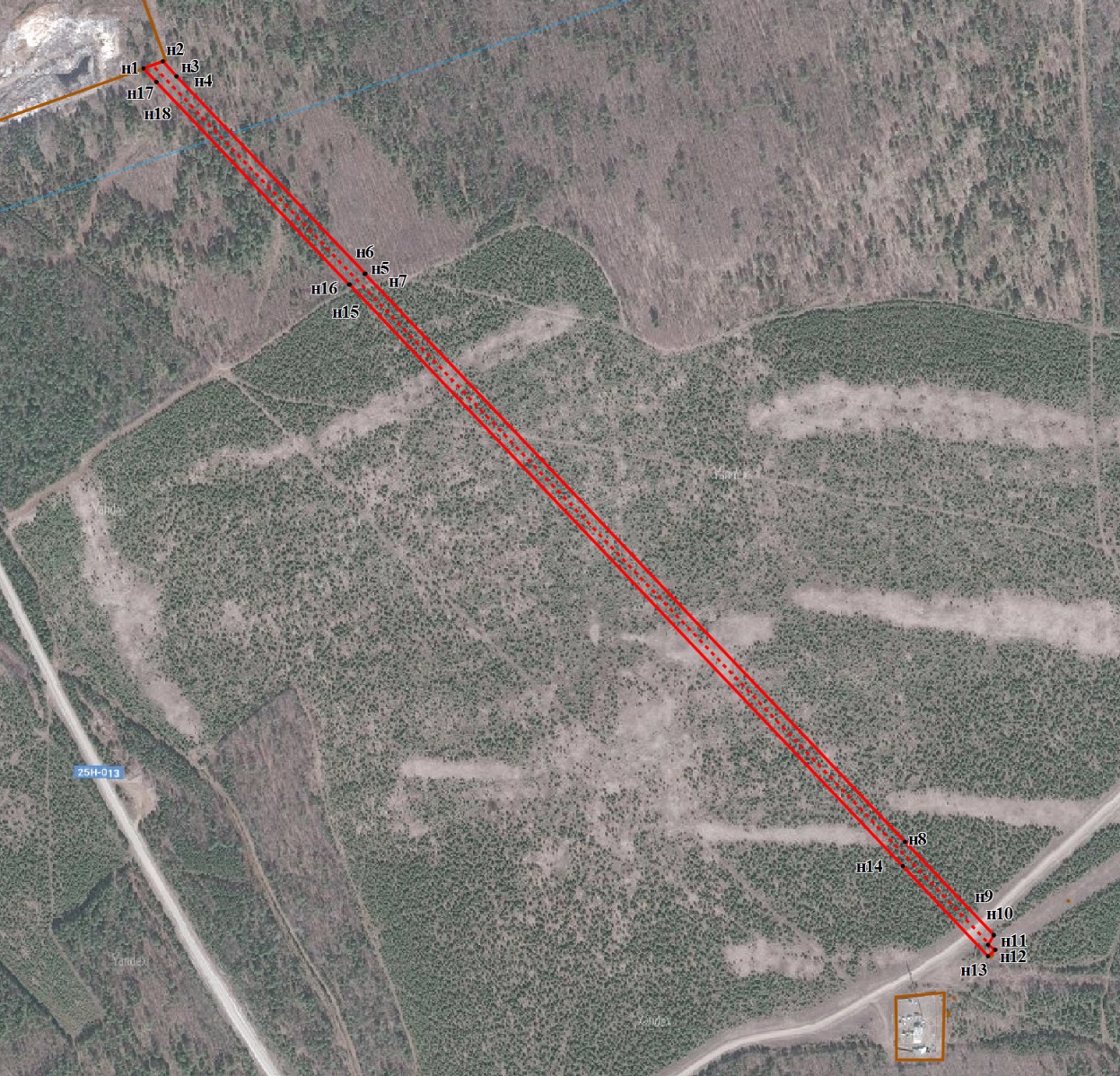 Масштаб 1:2000Условные обозначения: – образуемая граница публичного сервитута - граница земельного участка, сведения о котором имеются в ЕГРНн1  –  характерная точка образуемой  границы публичного сервитута                   – проектное местоположение инженерного сооружения, в целях размещения которого устанавливается публичный сервитут 38:03:010103  – номер кадастрового квартала38:03:010103:1 – кадастровый номер земельного участка, сведения о котором имеются в ЕГРНМасштаб 1:2000Условные обозначения: – образуемая граница публичного сервитута - граница земельного участка, сведения о котором имеются в ЕГРНн1  –  характерная точка образуемой  границы публичного сервитута                   – проектное местоположение инженерного сооружения, в целях размещения которого устанавливается публичный сервитут 38:03:010103  – номер кадастрового квартала38:03:010103:1 – кадастровый номер земельного участка, сведения о котором имеются в ЕГРНМасштаб 1:2000Условные обозначения: – образуемая граница публичного сервитута - граница земельного участка, сведения о котором имеются в ЕГРНн1  –  характерная точка образуемой  границы публичного сервитута                   – проектное местоположение инженерного сооружения, в целях размещения которого устанавливается публичный сервитут 38:03:010103  – номер кадастрового квартала38:03:010103:1 – кадастровый номер земельного участка, сведения о котором имеются в ЕГРН